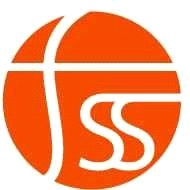 Hótelmiðar fyrir félagsmenn FSSATH. miðarnir verða aðeins til sölu til 10. júní 2016.Í boði eru hótelmiðar á Hótel Eddu sumarið 2016Hver miði gildir fyrir eina nótt í tveggja manna herbergi með handlaug. Einnig er hægt að nota miðann sem uppígreiðslu fyrir dýrari valkost. Edduhótelin eru 12 víðs vegar um landið, nánari upplýsingar um þau er að finna á http://hoteledda.is, Miðinn kostar kr. 6.500,- og getur hver félagsmaður keypt 4 miða.Þegar kvittun um greiðslu berst formanni félagsins í tölvupósti, verða miðarnir sendir viðkomandi.Greiðsluna skal leggja inn á reikning:Félag starfsmanna Stjórnarráðsins, kt. 620374-0169Banki: 0101-26-034246Afrit af millifærslu sendist á netfang: thorveig.thormodsdottir@mrn.is